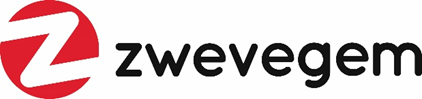 AANVRAAGFORMULIER 2024 VOOR 20 GRATIS VUILNISZAKKENOM MEDISCHE REDENENWaarvoor dient dit formulier? Dit formulier, correct ingevuld en ondertekend, kunt u inruilen voor 2 pakken van 10 gratis vuilniszakken. De voorwaarden vindt u op de keerzijde van dit formulier.Hoe dient u de aanvraag in? Dit formulier moet ingediend worden op het Gemeentepunt, Blokkestraat 29/1 8550 Zwevegem. U krijgt onmiddellijk uw pak vuilniszakken mee. Gelieve hier de identificatieklever van uw ziekenfonds te kleven Vak in te vullen door de aanvragerNaam en voornaam Rijksregisternummer (zie achterzijde identiteitskaart)Wonende op 1 januari van dit jaar te Zwevegem (straat + huisnummer)Tel.: ………………………………………………………Zwevegem, ……………………………………… 2024Handtekening:Vak in te vullen door de aanvrager (enkel indien iemand anders dan de aanvrager de vuilniszakken zal afhalen)Ik geef volmacht aan (naam en voornaam) ……………………………………………………………………………Rijksregisternummer (zie achterzijde identiteitskaart)…………………………….………………………………..om in mijn plaats deze vuilniszakken af te halen.Zwevegem, ……………………………………… 2024Handtekening:Vak in te vullen door geneesheerOndergetekende, ………………………………………………………………………...., dokter in de geneeskunde verklaart dat voornoemde aanvrager aan de medische voorwaarden voldoet om in aanmerking (*) te komen voor het bekomen van gratis vuilniszakken. Betrokkene verkeerde reeds in deze situatie op 1 januari van het huidige jaar.(*) In aanmerking komen personen met chronische incontinentie, personen die stoma-patiënt zijn, personen die leven op sondevoeding, personen die buikvliesspoelingen of nierdialyse ondergaan. Handtekening, datum en stempel arts:De gemeente Zwevegem verleent gratis vuilniszakken, meer bepaald grote restafvalzakken, in het kader van zorg aan personen met een bepaald ziektebeeld, onder volgende afspraken en voorwaarden.1.De gemeente Zwevegem verleent gratis vuilniszakken, in het kader van zorg aan personen met een bepaald ziektebeeld, onder volgende afspraken en voorwaarden. 2. Onder persoon met een bepaald ziektebeeld wordt verstaan een persoon met chronische incontinentie of een persoon die stoma-patiënt is, of leeft op sondevoeding, of buikvliesspoelingen of nierdialyse ondergaat, en in het geval van een ziektebeeld dat ongewild verhoogde restafvalproductie met zich meebrengt. Dit wordt door een geneesheer bevestigd op het aanvraagformulier. 3. De persoon moet een inwoner zijn van de gemeente, er op 1 januari van het betrokken jaar gedomicilieerd zijn en er gewoonlijk verblijven. Hij/zij verblijft niet permanent in een instelling. Personen die verblijven in assistentiewoningen waar de huisvuilophaling ten laste is van de uitbater komen niet in aanmerking.4. De persoon moet gerechtigde zijn op de verhoogde tegemoetkoming van het RIZIV. Dit is aan te tonen door het voorleggen van een identificatieklever van het ziekenfonds waarop deze hoedanigheid aangeduid is. 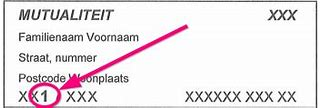 5. De persoon, die in aanmerking komt zoals in dit reglement omschreven, kan jaarlijks twee pakken van tien kleine gratis vuilniszakken afhalen mits het door het college van burgemeester en schepenen vastgestelde officieel aanvraagformulier correct en volledig is ingevuld en ondertekend, evenals het luik bestemd voor de geneesheer. 6. Het ingevulde aanvraagformulier moet ingediend worden op het gemeentepunt of op de bIbus, in ruil voor twee pakken kleine huisvuilzakken. 7. Het verlenen van gratis vuilniszakken, zoals voorzien binnen dit besluit, wordt slechts toegekend binnen de perken van de op het goedgekeurde gemeentebudget ingeschreven kredieten. 8. Dit aangepaste reglement wordt van kracht met ingang van 1 januari 2021. Vak in te vullen door Gemeentepunt bij afhaling2 pakken van 10 vuilniszakken afgehaald door ………………………………………………………………..………….op …………………………………….. 2024Voor ontvangst: